GOVERNO DO ESTADO DE RONDÔNIAGOVERNADORIA- CASA MILITARDECRETO Nº 2126 	DE	14	DE	MAIO	DE	1984O GOVERNADOR DO ESTADO DE RONDÔNIA, no	usoDe suas atribuições legais,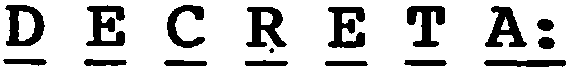 Art.lº - Fica reconhecido o Estado de Emer gência em todo o município de Porto Velho, nos termos do Decre to Municipal nº 2.062-A de 12 de março de 1984, baixado pelo Executivo Municipal deste município.Art.22 - Este decreto entra em vigor na data de sua publicação.JORGE TEIXEIRA DE OLIVEIRA GOVERNADOR 